REPUBLIK INDONESIA KEMENTERIAN HUKUM DAN HAK ASASI MANUSIASURAT PENCATATANCIPTAANDalam rangka pelindungan ciptaan di bidang ilmu pengetahuan, seni dan sastra berdasarkan Undang-Undang Nomor 28 Tahun 2014 tentang Hak Cipta, dengan ini menerangkan:Nomor dan tanggal permohonan	: EC00201981624, 13 November 2019PenciptaNama	: Muhammad Muhib Alwi, S.Psi., M.AAlamat	: Perum. Tegal Besar Permai I Blok AH-12, RT: 001 RW: 010, Desa Tegal Besar, Kecamatan Kaliwates, Kabupaten Jember, Kabupaten Jember, Jawa Timur, 68132Kewarganegaraan	: IndonesiaPemegang Hak CiptaNama	: Muhammad Muhib Alwi, S.Psi., M.AAlamat	: Perum. Tegal Besar Permai I Blok AH-12, RT: 001 RW: 010, Desa Tegal Besar, Kecamatan Kaliwates, Kabupaten Jember, Kabupaten Jember, Jawa Timur, 68132Kewarganegaraan	: IndonesiaJenis Ciptaan	: BukuJudul Ciptaan	: Psikologi Perkembangan (Catatan Perkembangan Anak)Tanggal dan tempat diumumkan untuk pertama kali di wilayah Indonesia atau di luar wilayah Indonesia: 13 November 2019, di Kabupaten JemberJangka waktu pelindungan	: Berlaku selama hidup Pencipta dan terus berlangsung selama 70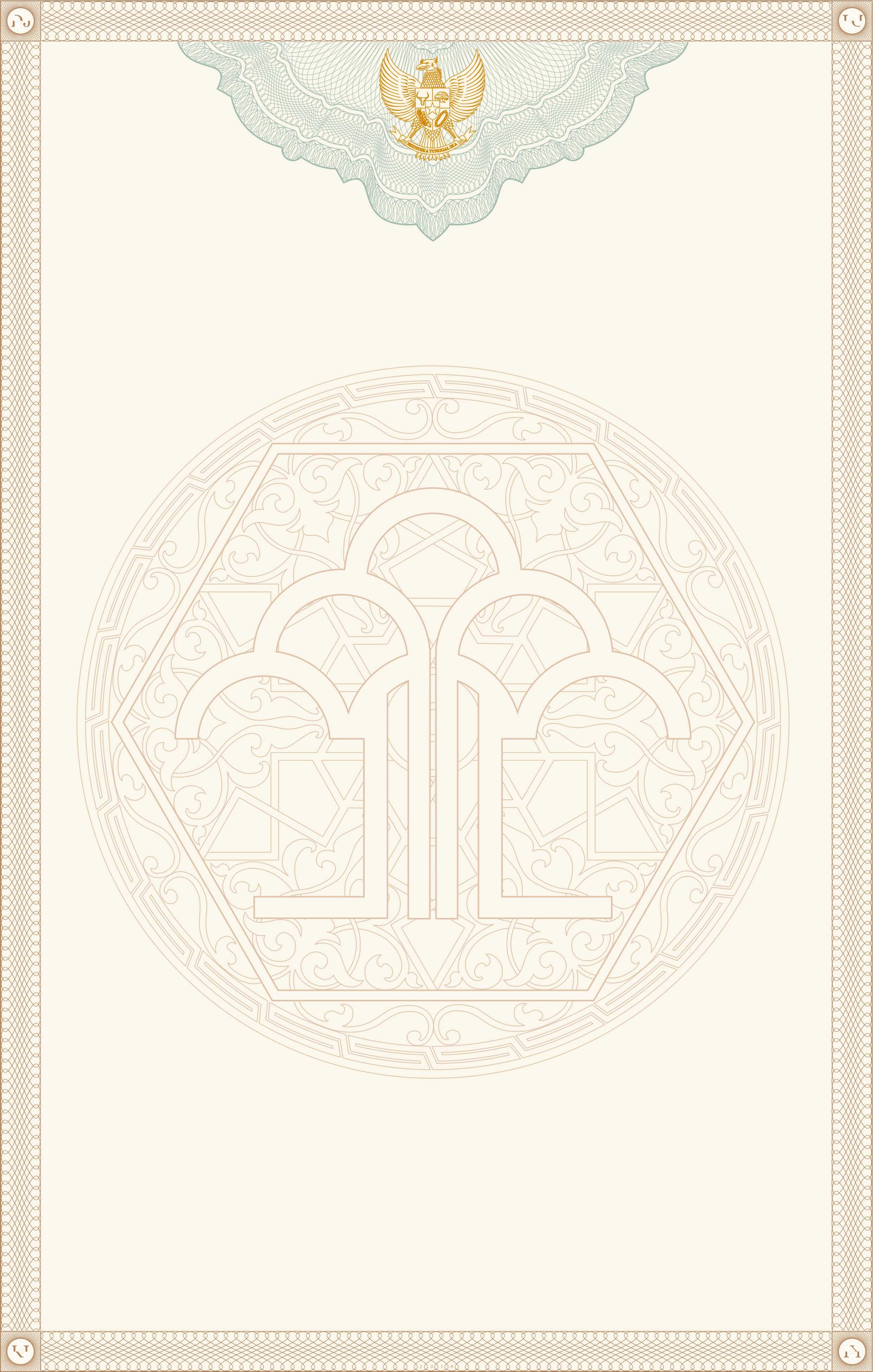 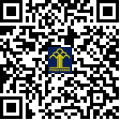 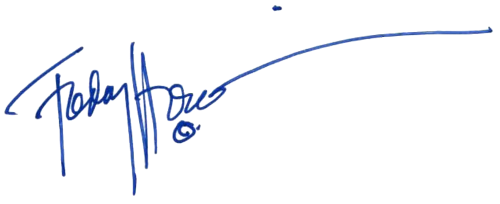 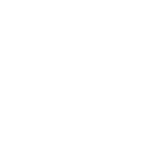 (tujuh puluh) tahun setelah Pencipta meninggal dunia, terhitung mulai tanggal 1 Januari tahun berikutnya.Nomor pencatatan	: 000163917adalah benar berdasarkan keterangan yang diberikan oleh Pemohon.Surat Pencatatan Hak Cipta atau produk Hak terkait ini sesuai dengan Pasal 72 Undang-Undang Nomor 28 Tahun 2014 tentang Hak Cipta.a.n. MENTERI HUKUM DAN HAK ASASI MANUSIA DIREKTUR JENDERAL KEKAYAAN INTELEKTUALDr. Freddy Harris, S.H., LL.M., ACCS. NIP. 196611181994031001